18/03/2024BionexoRESULTADO – TOMADA DE PREÇON° 2024113TP57030HEMUO Instituto de Gestão e Humanização – IGH, entidade de direito privado e sem fins lucrativos,classificado como Organização Social, vem tornar público o resultado da Tomada de Preços,com a finalidade de adquirir bens, insumos e serviços para o HEMU - Hospital Estadual daMulher, com endereço à Rua R-7, S/N, Setor Oeste, Goiânia, CEP: 74.125-090.Bionexo do Brasil LtdaRelatório emitido em 18/03/2024 11:21CompradorIGH - HEMU - Hospital Estadual da Mulher (11.858.570/0002-14)AV. PERIMETRAL, ESQUINA C/ RUA R7, SN - SETOR COIMBRA - GOIÂNIA, GO CEP: 74.530-020Relação de Itens (Confirmação)Pedido de Cotação : 338210861COTAÇÃO Nº 57030 - MATERIAIS DE LIMPEZA E DESCARTAVEIS - HEMU MAR/2024Frete PróprioObservações: *PAGAMENTO: Somente a prazo e por meio de depósito em conta PJ do fornecedor. *FRETE: Só serãoaceitas propostas com frete CIF e para entrega no endereço: RUA R7 C/ AV PERIMETRAL, SETOR COIMBRA,Goiânia/GO CEP: 74.530-020, dia e horário especificado. *CERTIDÕES: As Certidões Municipal, Estadual de Goiás,Federal, FGTS e Trabalhista devem estar regulares desde a data da emissão da proposta até a data do pagamento.*REGULAMENTO: O processo de compras obedecerá ao Regulamento de Compras do IGH, prevalecendo este emrelação a estes termos em caso de divergência.Tipo de Cotação: Cotação NormalFornecedor : Todos os FornecedoresData de Confirmação : TodasFaturamentoMínimoValidade daPropostaCondições dePagamentoFornecedorPrazo de EntregaFrete ObservaçõesSão José Comércio de EmbalagensEireli-MEGOIÂNIA - GO3 dias apósconfirmação1R$ 0,000018/03/202428 ddlCIFnullTIAGO OLIVEIRA - (62) 3942-5161tiago_distribuidora@hotmail.comMais informaçõesProgramaçãode EntregaPreçoUnitário FábricaPreçoProdutoCódigoFabricante Embalagem Fornecedor Comentário JustificativaRent(%) Quantidade Valor Total UsuárioBOBINADaniellyEvelynPereira DaPLASTICAPICOTADA50X70 - BETAPLASTICO -BETA;SolêBOBINAPLASTICAPICOTADA 50 XSão JoséComércio deEmbalagensEireli-MEEmbalagensnão atende ascondições depagamento.R$R$R$729,0000142857-UNDnull15 UnidadeCruz48,6000 0,00007018/03/202411:09PLASTICOCOPODESCARTAVELTRANSPARENTE00ML PCT C/100> ATOXICO, EMPOLIESTIRENOATOXICO. CADAPACOTE EM 100COPOS DEVERATER PESO;SolêEmbalagensnão atende ascondições depagamento.NSDistribuidoranão respondeuemail deDaniellyEvelyn2-COPODESCARTAVEL200 ML  100X1COPOLEX -COPOFLEXSão JoséPCT C/ 100 Comércio dePereira DaCruzR$R$R$2328-null800 PacoteUNDEmbalagensEireli-ME3,8900 0,00003.112,0000-18/03/202411:09MINIMO 160G.PACOTEhomologação.PANO MULTIUSOROLO C/ 600PANOS 28CM X40CM X 240M -CORES: AZUL,VERDE OULARANJA.DaniellyEvelynPereira DaCruzPANOMULTIUSOPERFLEX28X240M C/600 PANO -BETTANINDIMENSÕES:São JoséComércio deEmbalagensEireli-ME;H B Comércionão respondeuemail de28CMX240M -R$R$R$350556-BOBINAnull30 UnidadePICOTADO ACADA 40CM.QUANTIDADE:54,9000 0,00001.647,0000homologação.18/03/202411:09600 PANOS.ESPECIFICAÇÕES:0% VISCOSE /0% POLIÉSTER /73GRAMATURA 35G/M24SACO PLASTICO 376800X60 CM PC 1KG - UNIDADE-SACOKGSão JoséComércio deEmbalagensEireli-MEnull;H B Comércionão respondeu 17,9000 0,0000email deR$R$50 UnidadeR$895,0000DaniellyEvelynPereira DaCruz4PLASTICOTRANSP.VIRGEMhomologação.https://bionexo.bionexo.com/jsp/RelatPDC/relat_adjudica.jsp1/2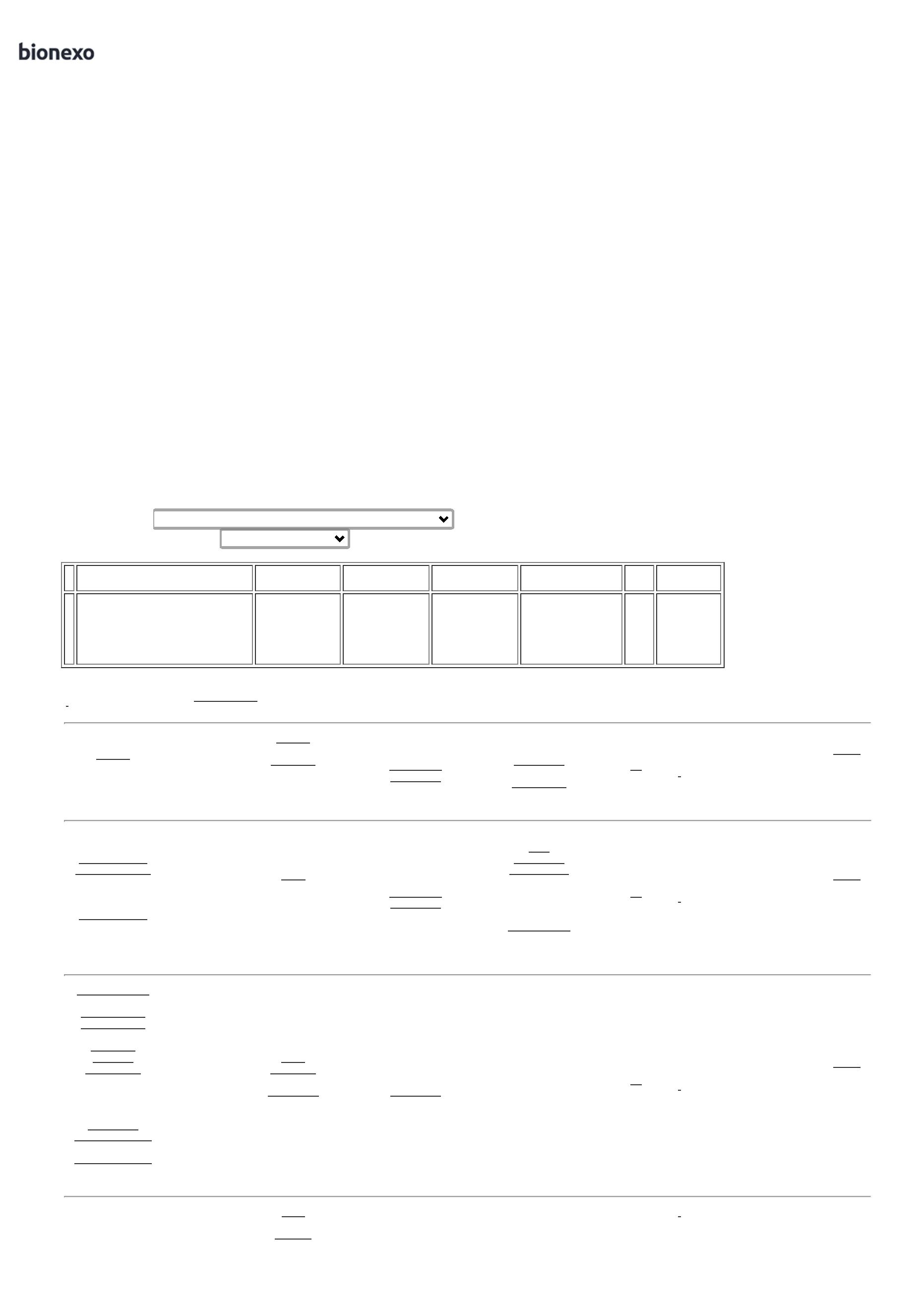 18/03/2024Bionexo40X60- Rio vermelho0,06MM -UNIPLAST -UNIPLASTrespondeuincorretamenteo item18/03/202411:09solicitado.SACO PLASTICO;H B Comércionão respondeuemail dehomologação.- Rio vermelhorespondeuincorretamenteo itemsolicitado.SACOTRANSP.5X30CM ->DaniellyEvelynPereira DaCruzPLASTICOTRANSP.VIRGEM1São JoséComércio deEmbalagensEireli-METRANSPARENTE ;ALTERAÇÃO NAMEDIDA DER$R$R$58734-KGnull150 Unidade15X3017,9000 0,00002.685,00000,06MM -UNIPLAST  -UNIPLAST15X29 PARA18/03/202411:0915X30 PADRÃOABNT - (KILO)DaniellyEvelynPereira DaCruzSACOPLASTICOVIRGEMSACO PLASTICOTRANSP.50X80X12CM -> - 4097REFORCADO  - (KILO )São JoséComércio deEmbalagensEireli-ME;H B Comércionão respondeuemail deR$R$R$67--PCT C/  1 KGnullnull80 Unidade50X80 -17,9000 0,00001.432,0000UNIPLAST -UNIPLASThomologação.18/03/202411:09SACOPLASTICOTRANSP.VIRGEMDaniellyEvelynPereira DaCruzSACO PLASTICOTRANSPARENTESão JoséComércio deEmbalagensEireli-ME30 X 40CM ->FECHOR$R$R$1569KG-100 Unidade30X4018,5000 0,00001.850,0000HERMETICO -(KILO )0,06MM -UNIPLAST -UNIPLAST18/03/202411:09TotalParcial:R$11225.0225.012.350,0000Total de Itens da Cotação: 7Total de Itens Impressos: 7TotalGeral:R$12.350,0000Clique aqui para geração de relatório completo com quebra de páginahttps://bionexo.bionexo.com/jsp/RelatPDC/relat_adjudica.jsp2/2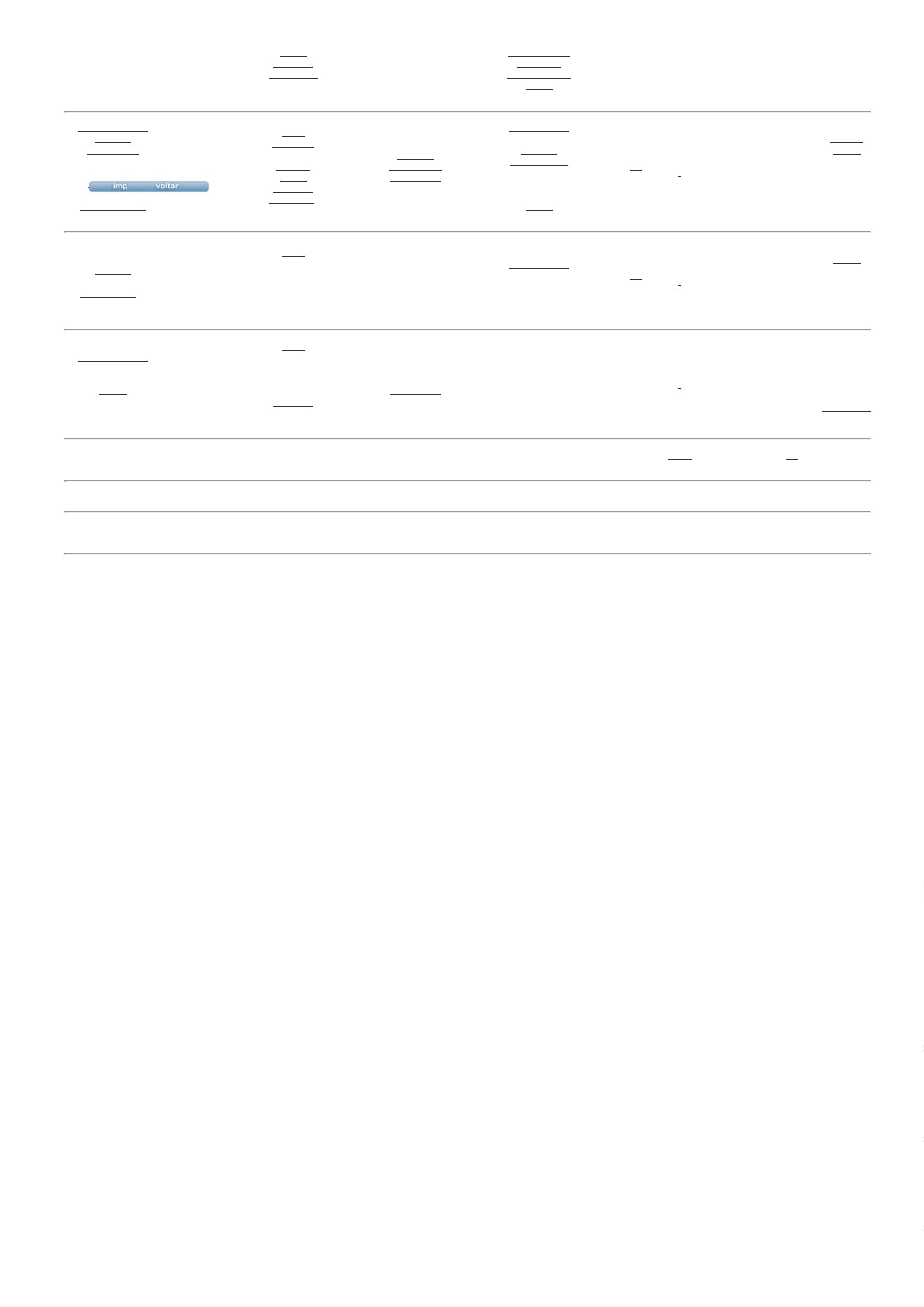 